 School Advisory Council Minutes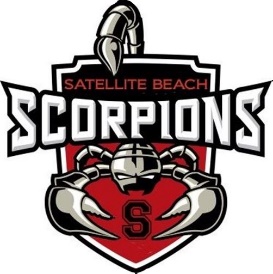 Satellite High School Tuesday, Sept 5, 2023, 4:00pm SHS Media Center, Satellite HighMeeting called to order at 3;57 pm Members present: Rebecca Kimbrell, Robert Pruett, AJ Bengoa, Kristine Staniec, Amy White, Nancy Hoffman, Madison Clark, Susan Clark, Sonia Graydon, Chris Simons, Shandra Stewart, Symphony Graydon, Rebecca Kamlet Guests: Jocelyn Myhrum, Jay Sobek, Kelly BombriantMotion to accept minutes from April 27, 2023, by AJ Bengoa, seconded by Nancy HoffmanSAC Chairperson Report Ms. Kimbrell	SAC funds Balance:  $6715.27Meeting Schedule for 2023-24 School Year: 9/27, 10/25, 11/29, 12/13, 1/31, 2/28, 3/20,4/24, 5/15Administrator Report Mr. PruettProfessional Development days will be paid by SAC: Unanimous vote in favor of using SAC funds (approx.$1000) to pay for substitutes for 9th and 10th grade reading teachers to have PD time to be scheduled soon after testing results available.Open House Wednesday, Sept 13 from 6:00-8:00pm- 9th and 12th grade parent candidates will be on ballot to elect needed SAC parent representatives.School Improvement Plan-SIP Goals: Background information: Percentage of students passing with Level 3- ELA: 9th grade: 71% vs 73 % the year prior, 10th grade: 67% vs 72% the year prior. ALG 1: 50% vs 44% the year prior. Students with disabilities: ELA: 22% vs 24% the year prior. ALG 1: 9% vs 15% the year prior. This students with disabilities group is an area of focus this year. Plans and focus: Positive culture goal. Steps for applying to college and Trade Brigade fair.PSAT and SAT NCR tests for deficient seniors (The test dates are 10/4 (PSAT) & 10/11 (SAT NCR)-A unanimous vote in favor of using SAC funds to support these students.		Registration-Moving mostly digital. Only a few in person stations.		Homecoming- (10/14) and Prom will be open solely to SHS students.		Post-Secondary Funds and Academic Support Funds- not yet received. Based on Level1 reading students.		ESSER Funds- new money this year for tutoring -approx. $21,000 for teachers. With last year’s money, we purchased a new shed for tennis and lacrosse to be delivered tomorrow.	State and local test scores-At or near top of district in most fields and CTE is very successful.		Advanced Placement Scores- AP scores have risen.		School Grade-Expectation of “A” next year.	Graduation Date Discussion- Requesting Monday, May 20, 2024, as first choice and Tuesday, May 21, 2024 as 2nd choice.New Business – How to get information to parents and make community aware of drug use discussion	Motion to Adjourn at 4:40 by Sonia Graydon, seconded by Amy WhiteNext Meeting – 9/27/2023